	16+                                                                                                           выпуск №20(209) 17.09.2020гПечатное средство массовой информации сельского поселения Большая Дергуновка муниципального района Большеглушицкий Самарской области – газета _____________________________________________________________________________ОФИЦИАЛЬНОЕ ОПУБЛИКОВАНИЕМУНИЦИПАЛЬНОЕ УЧРЕЖДЕНИЕАДМИНИСТРАЦИЯСЕЛЬСКОГО ПОСЕЛЕНИЯБОЛЬШАЯ ДЕРГУНОВКА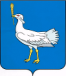 РОССИЙСКАЯ ФЕДЕРАЦИЯМУНИЦИПАЛЬНЫЙ  РАЙОНБОЛЬШЕГЛУШИЦКИЙСАМАРСКОЙ  ОБЛАСТИАДМИНИСТРАЦИЯСЕЛЬСКОГО  ПОСЕЛЕНИЯБОЛЬШАЯ ДЕРГУНОВКА______________________________ПОСТАНОВЛЕНИЕот 09 сентября 2020г. № 42О присвоении адреса земельному участку в сельском поселении Большая Дергуновка муниципального района Большеглушицкий Самарской областиВ соответствии с нормами Федерального закона  №1 31-ФЗ от 06.10.2003г. «Об общих принципах организации местного самоуправления в Российской Федерации», Уставом сельского поселения Большая Дергуновка муниципального района Большеглушицкий Самарской области, Постановлением главы сельского поселения Большая Дергуновка муниципального района Большеглушицкий Самарской области от 15 апреля 2013г.  №13 «Об утверждении адресного плана села Большая Дергуновка муниципального района Большеглушицкий Самарской области»ПОСТАНОВЛЯЮ:1. Земельному участку, площадью 1 182 618 кв.м.,  для сенокошения, расположенному в Большеглушицком районе Самарской области присвоить адрес: - Российская Федерация, Самарская область, Большеглушицкий муниципальный район, сельское поселение Большая Дергуновка, земельный участок 0000/003. 2. Контроль  за  настоящим  Постановлением   оставляю за собой.3. Настоящее постановление вступает в силу со дня его подписания.Глава сельского поселения Большая Дергуновка муниципального района БольшеглушицкийСамарской области			                                                   В.И. Дыхно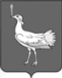 СОБРАНИЕ ПРЕДСТАВИТЕЛЕЙСЕЛЬСКОГО ПОСЕЛЕНИЯБОЛЬШАЯ ДЕРГУНОВКАМУНИЦИПАЛЬНОГО РАЙОНАБОЛЬШЕГЛУШИЦКИЙСАМАРСКОЙ ОБЛАСТИтретьего созываРЕШЕНИЕ  № 253от  10 сентября 2020 г.Об утверждении Порядка увольнения (освобождения от должности, досрочного прекращения полномочий) лиц, замещающих муниципальные должности в органах местного самоуправления сельского поселения Большая Дергуновка муниципального района Большеглушицкий Самарской области, в связи с утратой доверияВ соответствии с Федеральным законом от 6 октября 2003 года №131-Ф3 «Об общих принципах организации местного самоуправления в Российской Федерации», Законом Самарской области от 10.03.2009 N 23-ГД «О противодействии коррупции в Самарской области», Уставом сельского поселения Большая Дергуновка муниципального района Большеглушицкий Самарской области, Собрание представителей сельского поселения Большая Дергуновка муниципального района Большеглушицкий Самарской области                                                   РЕШИЛО:1.	Утвердить прилагаемый Порядок увольнения (освобождения от
должности, досрочного прекращения полномочий) лиц, замещающих
муниципальные должности в органах местного самоуправления сельского поселения Большая Дергуновка муниципального района Большеглушицкий Самарской области, в связи с утратой доверия.2. Опубликовать настоящее Решение в газете «Большедергуновские Вести» и  разместить  на официальном сайте.3. Настоящее Решение вступает в силу после его официального опубликования.Глава сельского поселения Большая Дергуновка муниципального районаБольшеглушицкий Самарской области                                              В.И. ДыхноПредседатель Собрания представителей сельского поселения Большая Дергуновка муниципального района Большеглушицкий Самарской области                           А.В. Чечинк Решению Собрания представителейсельского поселения Большая Дергуновка муниципального района Большеглушицкий Самарской области«Об утверждении Порядка увольнения (освобождения от должности, досрочного прекращения полномочий) лиц, замещающих муниципальные должности в органах местного самоуправления сельского поселения Большая Дергуновка муниципального района Большеглушицкий Самарской области, в связи с утратой доверия»от 10 сентября 2020 года № 253 ПОРЯДОКувольнения (освобождения от должности, досрочного прекращения полномочий) лиц, замещающих муниципальные должности в органах местного самоуправления сельского поселения Большая Дергуновка муниципального района Большеглушицкий Самарской области, в связи с утратой доверия1. Порядок увольнения (освобождения от должности, досрочного прекращения полномочий) лиц, замещающих муниципальные должности в органахместного самоуправления сельского поселения Большая Дергуновка муниципального района Большеглушицкий Самарской области в связи с утратой доверия (далее - Порядок, увольнение в связи с утратой доверия) разработан в соответствии со статьей 13.1 Федерального закона от 25 декабря 2008 года № 273-ФЗ «О противодействии коррупции» и распространяется на лиц, замещающих муниципальные должности - депутата Собрания представителей сельского поселения Большая Дергуновка муниципального района Большеглушицкий Самарской области и главы сельского поселения Большая Дергуновка муниципального района Большеглушицкий Самарской области.2. В соответствии с федеральным законодательством лицо, замещающее муниципальную должность, подлежит увольнению (освобождению от должности) в связи с утратой доверия в случае:а)	непринятия лицом мер по предотвращению и (или) урегулированию конфликта интересов, стороной которого оно является;б)	непредставления лицом сведений о своих доходах, об имуществе и обязательствах имущественного характера, а также доходах, об имуществе и обязательствах имущественного характера своих супруги (супруга) и несовершеннолетних детей либо представления заведомо недостоверных
или неполных сведений, если иное не установлено федеральными законами;в)	участия лица на платной основе в деятельности органа управления коммерческой организации, за исключением случаев, установленных федеральным законом;г)	осуществления лицом предпринимательской деятельности;д)	вхождения лица в состав органов управления, попечительских или наблюдательных советов, иных органов иностранных некоммерческих неправительственных организаций и действующих на территории Российской Федерации их структурных подразделений, если иное не предусмотрено международным договором Российской Федерации или законодательством Российской Федерации.3.	В соответствии с федеральным законодательством лицо, замещающее муниципальную должность, которому стало известно о возникновении у подчиненного ему лица личной заинтересованности, которая приводит или может привести к конфликту интересов, подлежит
увольнению (освобождению от должности) в связи с утратой доверия также в случае непринятия лицом, замещающим муниципальную должность, мер по предотвращению и (или) урегулированию конфликта интересов, стороной которого является подчиненное ему лицо.4.	Действие подпунктов «в», «г», «д» пункта 2 настоящего Порядка не распространяется на лицо, замещающее муниципальную должность и осуществляющее свои полномочия на непостоянной основе.Увольнение в связи с утратой доверия осуществляется на основании результатов проверки соблюдения лицом, замещающим муниципальную должность, ограничений и запретов, установленных законодательством в сфере противодействия коррупции (далее - проверка).Основанием для проведения проверки является достаточная информация, представленная в Собрание представителей сельского поселения Большая Дергуновка муниципального района Большеглушицкий Самарской области в письменной форме в установленном порядке:а)	правоохранительными, иными государственными органами, органами местного самоуправления и их должностными лицами;б)	постоянно действующими региональными отделениями политических партий, межрегиональных и региональных общественных объединений;в)	Общественной палатой Самарской области и Общественным советом муниципального района Большеглушицкий Самарской области;г)	общероссийскими, областными, районными средствами массовой информации;д)	должностными лицами органов местного самоуправления, ответственными за работу по профилактике коррупционных и иных правонарушений.Информация анонимного характера не является основанием для проведения проверки.7.Проверка по основаниям, указанным в подпунктах «а» «в», «г», «д» пункта 2 и пункте 3 настоящего Порядка, производится по решению Председателя Собрания представителей сельского поселения Большая Дергуновка муниципального района Большеглушицкий Самарской области уполномоченным должностным лицом. Проверка по основаниям, указанным в подпункте «б» пункта 2 настоящего Порядка, осуществляется в соответствии с Решением Собрания представителей сельского поселения Большая Дергуновка муниципального района Большеглушицкий Самарской области от 27 сентября 2019 года № 219 «Об утверждении Положения о порядке представления гражданами, претендующими на замещение муниципальной должности, и лицами, замещающими муниципальные должности, сведений о своих доходах, расходах, об имуществе и обязательствах имущественного характера, а также сведений о  доходах, расходах, об имуществе и обязательствах имущественного характера своих супруги (супруга) и несовершеннолетних детей» (далее - Решение).Решение о проведении проверки принимается непозднее 30 дней со дня возникновения оснований для ее проведения и оформляется в письменном виде.В ходе проверки лица, указанные в пункте 7 настоящего Порядка, осуществляющие проверку (далее - уполномоченные должностные лица), направляют в установленном порядке запросы (кроме запросов в кредитные организации, налоговые органы Российской Федерации и органы, осуществляющие государственную регистрацию прав на недвижимое имущество и сделок с ним) в органы прокуратуры Российской Федерации, иные федеральные государственные органы, государственные органы Самарской области, территориальные органы федеральных государственных органов, органы местного самоуправления, в организации общественные объединения об имеющейся у них информации по основаниям проверки о лице, замещающем муниципальную должность.Запросы в кредитные организации, налоговые органы Российской Федерации и органы, осуществляющие государственную регистрацию прав на недвижимое имущество и сделок с ним, в целях осуществления проверки по основаниям, указанным в подпунктах «а», «в», «г», «д» пункта 2, пункте 3 настоящего Порядка, направляются Председателем Собрания представителей сельского поселения Большая Дергуновка муниципального района Большеглушицкий Самарской области по официальному запросу от уполномоченных должностных лиц, осуществляющих проверку. Запросы в кредитные организации, налоговые органы Российской Федерации и органы, осуществляющие государственную регистрацию прав на недвижимое имущество и сделок с ним, в целях осуществления проверки по основаниям, указанным в подпункте «б» пункта 2 настоящего Порядка, направляются в соответствии с Решением.Проверка осуществляется в срок, не превышающий 60 дней со дня принятия решения о ее проведении. Срок проверки может быть продлен до 90 дней лицом, принявшим решение о ее проведении.При проведении проверки лицу, замещающему муниципальную должность, должны быть обеспечены:а)	заблаговременное получение им уведомления о дате и месте проведения соответствующего заседания;б)	предоставление возможности лицу, замещающему муниципальную должность, дать пояснения с приложением дополнительных материалов по поводу   обстоятельств,   выдвигаемых   в   качестве   основания   для   его увольнения в связи с утратой доверия;в) предоставление лицу, замещающему муниципальную должность, возможности обращения к уполномоченному должностному лицу с подлежащим удовлетворению ходатайством о проведении с ним беседы по вопросам проверки.13.	По окончании проверки уполномоченными должностными лицами подготавливается доклад, в котором указываются факты и обстоятельства, установленные по результатам проверки.14.	В случае установления признаков коррупционного правонарушения, допущенного лицом, замещающим муниципальную должность, подтверждающих случаи, указанные в пунктах 2, 3 настоящего
Порядка, Председателем Собрания представителей сельского поселения Большая Дергуновка муниципального района Большеглушицкий Самарской области направляется доклад в Собрание представителей сельского поселения Большая Дергуновка муниципального района Большеглушицкий Самарской области о результатах проведения проверки для рассмотрения вопроса об увольнении
(освобождении от должности) лица, замещающего муниципальную должность, в связи с утратой доверия.Проект решения Собрания представителей сельского поселения Большая Дергуновка муниципального района Большеглушицкий Самарской области об увольнении лица, замещающего муниципальную должность, в связи с утратой доверия вносится на заседание Собрания представителей сельского поселения Большая Дергуновка муниципального района Большеглушицкий Самарской области.О проекте решения, указанном в пункте 15 настоящего Порядка, лицо, замещающее муниципальную должность, уведомляется не позднее дня, следующего за днем его внесения на заседание Собрания представителей сельского поселения Большая Дергуновка муниципального района Большеглушицкий Самарской области.В решении Собрания представителей сельского поселения Большая Дергуновка муниципального района Большеглушицкий Самарской области об увольнении в связи с утратой доверия лица, замещающего муниципальную должность, указывается основание для увольнения, в соответствии с пунктами 2, 3 настоящего Порядка.18.	Копия решения Собрания представителей сельского поселения Большая Дергуновка муниципального района Большеглушицкий Самарской области об увольнении в связи с утратой доверия вручается лицу, замещающему муниципальную должность, под роспись в течение трех рабочих дней со дня его принятия.В случае отказа лица, замещающего муниципальную должность, от получения копии решения, или невозможности вручения лично под подпись лицу, замещающему муниципальную должность, копии решения, она направляется ему по почте заказным письмом с уведомлением о вручении по месту жительства (регистрации) в течение трех рабочих дней со дня принятия такого решения.Лицо, замещающее муниципальную должность, в отношении которого принято решение об увольнении в связи с утратой доверия вправе обратиться с заявлением об обжаловании указанного решения в суд в соответствии с законодательством Российской Федерации.21.	Решение Собрания представителей сельского поселения Большая Дергуновка муниципального района Большеглушицкий Самарской области об увольнении лица, замещающего муниципальную должность, в связи с утратой доверия подлежит обнародованию на официальном сайте Администрации сельского поселения Большая Дергуновка муниципального района Большеглушицкий Самарской области в информационно-телекоммуникационной сети «Интернет» в течение семи календарных дней
со дня его принятия.22.	В соответствии с федеральным законодательством дисциплинарное взыскание в виде увольнения (освобождения от должности) за несоблюдение ограничений и запретов, неисполнение
обязанностей, установленных законодательством Российской Федерации о противодействии коррупции, не может быть применено позднее трех лет со дня совершения проступка.22. Лицо, в отношении которого принято решение об увольнении в связи с утратой доверия, вправе обжаловать его в судебном порядке.Прокуратура Большеглушицкого района разъясняет: «Обращение в учреждения здравоохранения гражданина, в том числе несовершеннолетнего, в состоянии наркотического опьянения.»Положения действующего законодательства разъясняет исполняющий обязанности прокурора района Иван Филимонов.В действующем законодательстве имеются сведения о факте обращения гражданина за оказанием медицинской помощи, состоянии его здоровья и диагнозе, иные сведения, полученные при его медицинском обследовании и лечении, составляют врачебную тайну.В статье 13 Федерального закона от 21.11.2011 № 323-ФЗ «Об основах охраны здоровья граждан в Российской Федерации» установлен исчерпывающий перечень случаев, когда предоставление сведений, составляющих врачебную тайну, допускается без согласия гражданина или его законного представителя.Так, предусмотрено информирование органов внутренних дел о поступлении пациента, в отношении которого имеются достаточные основания полагать, что вред его здоровью причинен в результате противоправных действий.Обращение в учреждения здравоохранения гражданина, в том числе несовершеннолетнего, в состоянии наркотического опьянения, может указывать на совершение в отношении него, либо им самим противоправных или антиобщественных действий, за которые действующим законодательством предусмотрена административная или уголовная ответственность.Таким образом, после обращений граждан, в том числе несовершеннолетних, в учреждения здравоохранения, обязанностью последних в силу Федерального закона № 323-ФЗ является информирование органов внутренних дел о таких пациентах.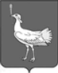 СОБРАНИЕ ПРЕДСТАВИТЕЛЕЙСЕЛЬСКОГО ПОСЕЛЕНИЯБОЛЬШАЯ ДЕРГУНОВКАМУНИЦИПАЛЬНОГО РАЙОНАБОЛЬШЕГЛУШИЦКИЙСАМАРСКОЙ ОБЛАСТИтретьего созываРЕШЕНИЕ  № 254от  10 сентября 2020 г.О внесении изменения в Порядок проведения конкурса по отбору кандидатур на должность главы сельского поселения Большая Дергуновка муниципального района Большеглушицкий Самарской области, утвержденный Решением Собрания представителей сельского поселения Большая Дергуновка муниципального района Большеглушицкий Самарской области от 04 августа 2015 года № 183В соответствии с Федеральным законом от 06.10.2003 № 131-ФЗ «Об общих принципах организации местного самоуправления в Российской Федерации», Указом Президента РФ от 23.06.2014 № 460 «Об утверждении формы справки о доходах, расходах, об имуществе и обязательствах имущественного характера и внесении изменений в некоторые акты Президента Российской Федерации», Уставом сельского поселения Большая Дергуновка муниципального района Большеглушицкий Самарской области Собрание представителей сельского поселения Большая Дергуновка муниципального района Большеглушицкий Самарской области               РЕШИЛО:Внести в Порядок проведения конкурса по отбору кандидатур на должность главы сельского поселения Большая Дергуновка муниципального района Большеглушицкий Самарской области, утвержденный Решением Собрания представителей сельского поселения Большая Дергуновка муниципального района Большеглушицкий Самарской области от 04 августа 2015 г. № 183 (Степные известия, 2015, 15 августа, № 57 (10403)),следующее изменение:1) подпункт «и» пункта 5.2. изложить в следующей редакции:«и) сведения о доходах за год, предшествующий году участия в конкурсе, об имуществе и обязательствах имущественного характера по утвержденной Президентом Российской Федерации форме справки о доходах, расходах, об имуществе и обязательствах имущественного характера.».2. Направить настоящее Решение главе сельского поселения Большая Дергуновка муниципального района Большеглушицкий Самарской области для подписания и официального опубликования.3. Настоящее Решение вступает в силу после его официального опубликования.Глава сельского поселения Большая Дергуновка муниципального районаБольшеглушицкий Самарской области                                              В.И. ДыхноПредседатель Собрания представителей сельского поселения Большая Дергуновка муниципального района Большеглушицкий Самарской области                           А.В. Чечин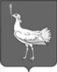 СОБРАНИЕ ПРЕДСТАВИТЕЛЕЙСЕЛЬСКОГО ПОСЕЛЕНИЯБОЛЬШАЯ ДЕРГУНОВКАМУНИЦИПАЛЬНОГО РАЙОНАБОЛЬШЕГЛУШИЦКИЙСАМАРСКОЙ ОБЛАСТИтретьего созываРЕШЕНИЕ  № 255от  10 сентября 2020 г.   Об утверждении  Положения о порядке назначения и организации проведения собрания граждан на территории сельского поселения Большая Дергуновка муниципального района Большеглушицкий Самарской области В соответствии со статьей 29 Федерального закона  от 06.10.2003г. № 131-ФЗ «Об общих принципах организации местного самоуправления в Российской Федерации», Уставом сельского поселения Большая Дергуновка муниципального района Большеглушицкий Самарской области, Собрание представителей  сельского  поселения Большая Дергуновка муниципального района Большеглушицкий  Самарской области        РЕШИЛО:1. Утвердить Положение о порядке назначения и организации проведения собрания граждан на территории сельского  поселения Большая Дергуновка муниципального района Большеглушицкий Самарской области (прилагается).2. Опубликовать настоящее Решение в газете «Большедергуновские Вести».3. Настоящее Решение вступает в силу после его официального опубликования.Глава сельского поселения Большая Дергуновка муниципального районаБольшеглушицкий Самарской области                                              В.И. ДыхноПредседатель Собрания представителей сельского поселения Большая Дергуновка муниципального района Большеглушицкий Самарской области              А.В. Чечинк Решению Собрания представителейсельского поселения Большая Дергуновка муниципального района Большеглушицкий Самарской области«Об утверждении  Положения о порядке назначения и организации проведения собрания граждан на территории сельского поселения Большая Дергуновка муниципального района Большеглушицкий Самарской области»                                                                                           от 10 сентября 2020 г № 255Положениео порядке  назначения  и  организации проведения   собрания  граждан на территории сельского поселения   Большая Дергуновка   муниципального  района  Большеглушицкий   Самарской  областиI . Общие  положения.1. Понятие  собрания  граждан.1.1. Для  обсуждения  вопросов  местного значения, информирования  населения  о  деятельности  органов местного  самоуправления  и  должностных  лиц  местного  самоуправления  осуществления  территориального общественного самоуправления  на   территории  сельского поселения  Большая Дергуновка муниципального  района  Большеглушицкий  Самарской  области  (далее - поселения)  могут  проводиться  собрания  граждан. 1.2.Собрание  граждан - форма  прямого волеизъявления  граждан, посредством  которого граждане по месту их  жительства  на  территории  поселения (улиц, дворов и других  территориях) участвуют в  решении  вопросов  местного  значения 1.3.Собрание граждан может созываться на инициативе населения в количестве не менее десяти человек.2 .Правовая  основа  граждан.2.1. Порядок  назначения  и  организации  проведения  собрания граждан  определяется  Федеральным  законом  «Об  общих принципах  организации местного  Самоуправления  в  Российской  Федерации»  от 06  октября  2003  года № 131-Ф3,  Уставом поселения, настоящим Положением  о  порядке назначения  и  организации  проведения   собрания  граждан  на  территории  поселения  (далее - Положение), а  также  уставом  соответствующего  территориального  общественного  самоуправления   в  случае  проведения  собрания  граждан  по  вопросам осуществления  территориального  общественного   самоуправления.2.2.Собрание граждан (избирателей), зарегистрированных в соответствующем избирательном округе  вправе реализовать инициативу по отзыву депутата Собрания представителей поселения, Главы поселения в соответствии с федеральным и региональным законодательством, Уставом поселения и настоящим Положением.3. Право  граждан  на  участие в  собрании  граждан.3.1. В собрании  граждан  по  месту  жительства  имеют  право  участвовать  граждане,  достигшие  18 - летнего  возраста и проживающие  на  территории  сельского поселения Большая Дергуновка муниципального  района  Большеглушицкий  Самарской  области, в  пределах   которой  проводится  собрание  граждан.При этом интересы и права несовершеннолетних граждан, оставшихся без попечения родителей представляют опекуны несовершеннолетних граждан.Собрание граждан по месту жительства считается правомочным, если в нем приняло участие не менее 10 (десяти) процентов от общего числа граждан, имеющих право на участие в собрании.4. Полномочия собрания граждан.4.1. К  полномочиям  собрания  граждан  относятся:   а) рассмотрение (совместное  обсуждение) вопросов  местного  значения, затрагивающих  интересы  населения  соответствующей  территории и  не отнесенные    федеральным  и  областным  законодательством, Уставом  поселения  к  исключительному  ведению  собрания  представителей   сельского поселения Большая Дергуновка муниципального  района  Большеглушицкий  Самарской  области (далее – Собрание представителей   поселения) и к компетенции выборных  должностных  лиц  местного  самоуправления;б) получение  информации о  деятельности  органов  местного  самоуправления и должностных  лиц  местного  самоуправления;г) полномочия, определённые  уставом  соответствующего  территориального  общественного  самоуправления;д) иные  полномочия, определённые  Уставом   поселения  и  настоящим  Положением.в) выдвижение  кандидатов  в  депутаты  представительных органов  государственной  власти  и местного самоуправления;   Собрание  граждан  может принимать  обращения к  органам  местного  самоуправления  и  должностным  лицам местного  самоуправления,  а  также  избирать лиц, уполномоченных  представлять собрание  граждан  во  взаимоотношениях  с  органами  местного  самоуправления. На  собраниях  граждан: а)  избираются   общественные, сельские, уличные, квартальные и домовые комитеты и другие органы территориального общественного самоуправления;б) заслушиваются доклады и инструкции о деятельности органов местного самоуправления поселения;в) обсуждаются проекты решений органов местного самоуправления поселения  по вопросам местного значения; разъясняются законодательные и иные акты органов государственной власти.                                   5. Основания для проведения собрания граждан.Собрания граждан проводятся по инициативе населения, указанного в подпункте 3.1. настоящего Положения, Собрания представителей поселения, Главы поселения. А также в случаях, предусмотренных уставом территориального общественного самоуправления и настоящим Положением.5.2. Собрание граждан, проводимое по инициативе населения поселения (части территории),  или Собрания представителей поселения, назначаются Собранием представителей поселения. По инициативе Главы поселения -  Главой поселения.II. Порядок назначения собрания граждан.6. Созыв Собрания граждан.6.1. Собрание граждан созывается по мере необходимости.6.2. Решение о созыве собрания граждан принимается Собранием представителей  поселения или Главой поселения.При этом инициатива Собрания представителей поселения оформляется решением Собрания представителей поселения, а инициатива Главы поселения – постановлением Главы поселения с указанием:а) инициатора созыва собрания граждан (население, Собрание представителей поселения, Главы поселения);б)  вопроса (вопросов), предлагаемого (предлагаемых) к рассмотрению на собрании граждан (примерной повестки дня собрания);в) даты, времени места проведения собрания граждан в пределах  границ территории поселения;г) перечня домов, жители которых участвуют в собрании;д) предполагаемого числа участников собрания.6.3. Инициатор созыва собрания граждан  обеспечивает  подготовку  и  проведение  собрания  граждан.7 . Порядок  созыва  собрания  по  инициативе населения.7.1. Собрание  граждан, проводимое  по инициативе  населения, назначается  Собранием  представителей  поселения  на  основании  письменного  обращения, поданного   инициативной группой  численностью  не  менее  десяти   человек, достигших   восемнадцати  летнего  возраста   граждан  и  проживающих  на  соответствующей  территории  поселения, в  течение  одного  месяца  со  дня  подачи  такого  заявления.7.2. В  обращении  должны  быть  указаны:а) вопрос (вопросы), предлагаемый (предлагаемые) к  рассмотрению на  собрании  граждан (примерная повестка  дня  собрания);б) ориентировочная  дата  и  время   проведения собрания граждан;в) перечень  домов, жители  которых  намерены  принять  участие   в собрании;г) предполагаемое  число  участников  собрания;д) список  экспертов.7.3. К  обращению  прилагаются   подписные  листы. Форма   подписного  листа  утверждается Собранием  представителей поселения.В  подписных  листах  указываются  порядковый  номер (при  сквозной  нумерации), фамилия, имя, отчество, дата  рождения ( число, месяц и год  рождения ), серия, номер и  дата  выдачи  паспорта  или  заменяющего  его  документа, место  жительства, личная подпись  каждого  гражданина, поддерживающего  инициативу о  созыве собрания  граждан.Подписные  листы подписываются  одним  из  инициаторов (из  числа  инициативной  группы) собрания, из  числа указанных в  подпункте 1.3. настоящего  Положения, и лицом,  осуществляющим  сбор  подписей  с указанием  их  данных, перечисленных  в  абзаце 2  подпункта 7.3.  настоящего  Положения, а также  даты  подписания.По  окончании сбора  подписей  в  поддержку  инициативы   о  созыве  собрания граждан, один из  инициаторов (из числа  инициативной  группы) или  собрания прошнуровывает  и  пронумеровывает   подписные  листы и   на  оборотной  стороне последнего  листа наклеивает  бирку,  на которой  указывается   количество  в  папке прошнурованных  и  пронумерованных   подписных  листов,  подпись  инициатора  и  дата  подписания. 7.4. К  обращению  могут  прилагаться: а) список  должностных  лиц местного  самоуправления муниципального  района  Большеглушицкий  Самарской  области и/ или  должностных  лиц  местного  самоуправления  сельского поселения Большая Дергуновка муниципального  района  Большеглушицкий  Самарской  области,  прилагаемых  на  собрании  граждан;б) список  руководителей  предприятий, организаций и  учреждений    сельского  поселения Большая Дергуновка муниципального  района  Большеглушицкий  Самарской  области,  приглашаемых  на  собрание  граждан; в) список  специально  приглашенных  экспертов.7.5. В  случае  если  для  проведения  собрания  граждан, созываемого  для  решения  вопросов, указанных  в  подпункте  4.1. а)    настоящего  Положения,  не  требуется  выделения  средств   из   местного  бюджета,  заявление в  Собрание  представителей  поселения  или в орган  территориального общественного  самоуправления  является  необязательным. Собрание  граждан проводится  в  порядке, установленном  пунктами  9-12  настоящего  Положения.8. Принятие  решения о созыве  собрания   по  инициативе   населения.8.1. В  течение  15 (пятнадцати)  дней  со  дня  поступления  обращения  о  созыве   собрания  граждан,  Собрание  представителей  поселения  или  орган  территориального  общественного  самоуправления   обязаны  принять  одно  из следующих   решений:а) о  созыве  собрания  граждан;б) об  отклонении  инициативы   населения  о  созыве  собрания. 8.2. В  случае  принятия  решения  о  созыве собрания  граждан,  Собрание  представителей  или  орган  территориального  общественного  самоуправления  утверждает  вопрос (вопросы,  повестку  дня  собрания), предлагаемый (предлагаемые,  предлагаемую) к рассмотрению,  дату,  время  и  место  проведения  собрания  граждан.8.3. Инициатива  населения  о  созыве  собрания  отклоняется  в  случаях,  если  предлагаемый  к  рассмотрению  вопрос (вопросы)  не  относится (не  относятся)  к  полномочиям  собрания  граждан  или  инициатором  нарушена  процедура  созыва  собрания  граждан.8.4. В  случае  принятия  Собранием  представителей  поселения  или органом территориального общественного  самоуправления  решения  об  отклонении  инициативы  населения  о  созыве  собрания  граждан  и  несогласия  инициатора  с  принятым  решением,  решение  Собрания  представителей или органа территориального  общественного   самоуправления  об  отклонении  инициативы  о  созыве  собрания  граждан  может  быть  обжаловано  инициатором  в  суде.8.5. Собрание  представителей  или  орган  территориального  общественного самоуправления  в  обязательном  порядке письменно  уведомляет  инициатора  созыва  собрания  граждан  о  принятии  соответствующего  решения  по  вопросу  созыва  собрания  граждан  в  трехдневный  срок  со  дня  принятия  решения.8.6. Инициатор  созыва  собрания  граждан,  в  лице   инициативной  группы,  вправе  направить  своих  уполномоченных, численностью  не  более  трех  человек,  на  заседание  Собрания  представителей  поселения  или органа  территориального  общественного  самоуправления   в  качестве  присутствующих   при   рассмотрении  вопроса  о  созыве  собрания  граждан.Уполномоченные  избираются  на  собрании  из  числа  инициативной  группы. Решение  собрания  оформляется  протоколом  собрания. При  этом  копия  протокола,  заверенная подписями  всех  членов  инициативной  группы,  прилагается  уполномоченными  к  обращению  о  созыве  собрания  граждан  в  Собрание  представителей  поселения  или  в орган  территориального  общественного  самоуправления. 8.7. Место  проведения  собрания  граждан  должно  отвечать  следующим   требованиям:а) доступность  для  жителей  поселения (в пределах  части  территории  поселения, население  которой  инициировало  проведение  собрания  граждан);б) наличие  необходимых  удобств, в  том  числе, туалета,  телефона;в) наличие  отопления – в случае  проведения  собрания  граждан  в  холодное  время  года.9 . Оповещение  населения  о  проведении собрания  граждан.9.1. Инициатор  обязан  оповестить  население  о  дате,  времени и месте  проведения собрания  граждан, о  вопросе (вопросах, повестке  дня  собрания), предлагаемом (предлагаемых, предлагаемой) к  рассмотрению  на  собрании  граждан  через  средства  массовой  информации (местные  теле - радиопрограммы, газеты) или  другими  доступными  способами  (доски  объявлений, информационные  стенды и  т.п.) заблаговременно, но  не  позднее,  чем  за  7(семь)  дней.9.2. Инициатор  вправе  информировать  жителей  поселения  путем  издания  печатных материалов (газетных  статей, листовок и т.п.),  разъясняющих  цели проведения  собрания  граждан,  в  случае  если  финансирование  мероприятий,  связанных с  его   организацией  и  проведением,  осуществляется  за  счет  средств   бюджета сельского  поселения Большая Дергуновка муниципального  района  Большеглушицкий  Самарской  области (далее - бюджета  поселения). 9.3. Инициатор  обязан  письменно  уведомить  всех  должностных  лиц  и  экспертов, указанных  в  подпункте  7.4.  настоящего  Положения,  согласно  списков  приглашаемых  на  собрание   граждан,  если  их  участие  в  работе  собрания граждан  запланировано  инициатором и  заявлено  в  повестке  дня   собрания. При  этом  в  именных   приглашениях  инициатором  собрания  граждан  указываются   дата,  время,  место  проведения   собрания,  повестка  дня  собрания,  а  также  тема  для  выступления  приглашенного  на  собрание  граждан. Приглашения  рассылаются    почтой (разносятся  по  адресатам)  инициативной  группой  заблаговременно,  но  не  позднее, чем  за  7 (семь) дней  до  проведения   собрания  граждан.III . Порядок  проведения   собрания граждан.10. Регистрация   участников  собрания  граждан.10.1. Перед  открытием  собрания   граждан  инициатором  проводится  обязательная  регистрация его  участников  (граждан,  проживающих  на  части   территории  поселения) с  указанием  фамилии,  имени, отчества, даты  рождения, места  жительства. Участник  собрания  граждан,  в  графе  напротив   своей   фамилии  в  листе  регистрации,  ставит  свою   подпись. По  окончании  регистрации  листы  регистрации  сдаются  инициатору  проведения  собрания   граждан  или  его  представителю. По  листам  регистрации  участников  определяется  правомочность  собрания.10.2. Члены  инициативной  группы (инициатор  собрания  граждан) проходят  регистрацию  в  общем  порядке,  согласно  подпункта  10.1.  настоящего  Положения.10.3. Прибывшие  для  участия  в  работе  собрания  должностные  лица и  эксперты,  указанные  в  подпункте 7.4,  подпункте 9.3. настоящего  Положения, в  качестве  приглашенных,  их  фамилия,  имя,  отчество  заносятся  инициатором  собрания  граждан  в  лист  регистрации  приглашенных  лиц  для  участия  в  работе  собрания.11. Проведение  собрания  граждан.11.1.Собрание  граждан  считается  правомочным,  если  в  нем  приняло  участие   не менее 10 (десяти) процентов от общего числа граждан, имеющих право на участие в собрании.11.2. Собрание  граждан  открывает  инициатор  его  проведения или  его  представитель, а  в  случае  назначения   собрания  граждан  по  инициативе  населения – председатель  Собрания представителей  поселения либо, по  его  поручению депутатом  Собрания  представителей  поселения  от  избирательного  округа,  на части  территории  которого проживают  участники  собрания  граждан.11.3. Для  проведения  собрания: а) из  числа  зарегистрированных  граждан  избирается  президиум  в  составе  председателя  собрания  граждан,  секретаря  и  одного  или  трех  членов  президиума; - счетная  комиссия (в  случае   принятия  собранием  решения  о  необходимости  проведения  тайного  голосования);б) утверждается:- повестка  собрания  граждан;- регламент  собрания  граждан.11.4. Выборы  состава  президиума,  членов  счетной  комиссии, утверждение  повестки  собрания  граждан, регламента  проведения  собрания  граждан  проводятся   простым  большинством  голосов  участников  собрания  граждан (или его  представителя)  или  участников  собрания  граждан.11.5. Все  решения  принимаются  собранием  граждан  простым   большинством  голосов  от  общего  числа  его  участников  путём  открытого  голосования,  если собранием  граждан  не  принимается  решение  о  необходимости  проведения  тайного  голосования.12. Протокол  собрания  граждан.12.1. На  собрании  граждан  секретарем  собрания  ведется  протокол,  содержащий  следующие  сведения:а) номера  подъездов,  адреса  домов,  жители  которых  участвуют  в  собрании;б) количество  жителей,  имеющих  право  участвовать  в  собрании;в) количество  жителей,  зарегистрированных  в  качестве   участников  собрания;г)  инициатор  собрания (в  случае  если  инициатором  собрания  являются  граждане,  то  указываются их  фамилии,  имена,  отчества, серии,  номера и  даты  выдачи  паспортов  или  заменяющие  их  документов, место  жительства);д) дата,  время  и  место  проведения  собрания;е) состав  президиума;ж) состав  счетной  комиссии (в  случае  её  избрания);з) перечень  приглашенных  лиц;и) полная  формулировка  рассматриваемого  вопроса (вопросов);к) фамилии  выступивших  и  краткое  содержание  их  выступлений  по  рассматриваемому  вопросу (вопросам);л) принятое  решение (решения).12.2. Протокол  зачитывается  председателем  собрания  участникам  собрания,  утверждается  решением  собрания, подписывается  председателем  и  секретарем и  направляется в  орган, принявший  решение  о  созыве  собрания. В  случае, указанном  в  подпункте 7.5. настоящего  Положения, протокол  может  быть  направлен  в  Собрание  представителей сельского  поселения  Большая Дергуновка   муниципального  района  Большеглушицкий Самарской  области.12.3. К  протоколу  собрания  граждан прилагаются:а) листы  регистрации  участников  собрания,  оформленные  в  соответствии  с  подпунктом 10.1. настоящего  Положения;б)  листы  регистрации  приглашенных  лиц  для  участия  в  работе  собрания, оформленные в соответствии  с  подпунктом  10.3   настоящего  Положения;в) протокол  счетной  комиссии  (в  случае  её  избрания);г) обращение  граждан,  принятое  собранием, к  органам  местного  самоуправления поселения.IV. Решение, принятое  собранием  граждан.13 . Решение  собрания  граждан.13.1.По  рассматриваемому  вопросу (вопросам  повестки  собрания) собрание  принимает  решение.13.2.Решение, принятое  на  собрании  граждан,  не  может  противоречить  Конституции  Российской  Федерации, федеральным  законам,  законам  Самарской  области, Уставу  поселения  и  настоящему  Положению.13.3.Решение  собрания  граждан  носит  законодательный  характер. Его  содержание доводится инициатором до граждан, проживающих на соответствующей территории через средства массовой информации (местные телепрограммы, газеты) или другими доступными средствами (доски объявлений, информационные стенды и т.п.) в недельный срок, а также до собрания представителей поселения, или Главы поселения.13.4.Решение и/или обращение принятые собранием граждан, подлежат рассмотрению органами местного самоуправления поселения в течение 30 (тридцати) дней со дня поступления указанных решений и/или обращений с обязательным письменным уведомлением инициатора или уполномоченных представителей собрания граждан о результатах рассмотрения решений и/или обращений.13.5.Органы  местного  самоуправления  поселения  вправе  принять  правовой  акт  на  основании  решения (обращения) собрания  граждан,  который подлежит  официальному  опубликованию  в  средствах  массовой информации.13.6. Изменения  и  дополнения  в  решения,  принятые  на  собрании  граждан,  вносятся  исключительно  собранием  граждан. V. Материальное обеспечение  проведения   собрания граждан.14. Финансирование  проведения  собрания  граждан.14.1. Расходы,  связанные  с  подготовкой  и проведением  собрания  граждан,  производятся  за  счет  средств  органа, принявшего  решение  о  созыве    собрания  граждан.14.1.1. Мероприятия, указанные в  пункте 14.1. настоящего  Положения, включает  в  себя:- информирование  жителей поселения  путем  издания  печатных  материалов,  разъясняющих  цели проведения  собрания  граждан;- заключение  договоров  аренды  помещений, необходимых  для  организации и  проведения  собрания  граждан;- выступления  должностных  лиц  местного  самоуправления   поселения  на  собрании  граждан;- организацию  выступлений  специально приглашенных экспертов;- иные мероприятия, связанные с организацией и проведением собрания граждан.15. Предоставление помещений для проведения собраний граждан.15.1. Органы местного самоуправления поселения предоставляют бесплатно или арендуют за счет средств  местного бюджета помещения с необходимым оборудованием для проведения собрания граждан.15.2. В случае, когда проведение собрания граждан представляется затруднительным по причинам отсутствия необходимого помещения, вследствие неблагоприятных климатических условий, полномочия собрания граждан могут осуществляться конференцией граждан (собранием делегатов).16. Финансовая отчетность инициатора  проведения собрания граждан.16.1. Инициатор проведения собрания граждан в семидневный срок со дня проведения собрания представляет  в Собрание представителей поселения  полный финансовый отчет о расходовании средств, связанных с проведением собрания граждан в случае, если подготовка и проведение собрания были связаны с расходованием денежных средств.16.2. К финансовому отчету о расходовании денежных средств на подготовку и проведение собрания граждан инициатор проведения собрания прилагает:- договор об аренде помещения для проведения собрания граждан;-договора об изготовлении печатных материалов с приложением счет-фактуры;-товарные чеки;-квитанции об оплате;-платежные ведомости об оплате труда лиц, обеспечивающих оповещение населения.Большеглушицкий Самарской области Редактор: Жуваго В.С. Адрес газеты: 446190, с.Большая Дергуновка, ул.Советская, д.99, тел.64-5-75;эл. адрес: dergynovka@mail.ru Отпечатано в администрации сельского поселения Большая Дергуновка муниципального района Большеглушицкий Самарской области Соучредители – Администрация сельского поселения Большая Дергуновка муниципального района Большеглушицкий Самарской области, Собрание представителей сельского поселения Большая Дергуновка муниципального района Большеглушицкий Самарской области. Номер подписан в печать в 15.00 ч. 17.09.2020г. тираж 80 экземпляров   